Užitočné informácie pre občanov UkrajinyInformácie o dočasnom útočisku, statuse Odídenca, ako aj zamestnaní a aktuálnej humanitárnej pomoci. Všeobecné informáciePodrobnejšie informácie a najčastejšie otázky ohľadne príchodu na územie Slovenska nájdete na stránke: https://ua.gov.sk/Informácie pre občanov, ktorí sa nachádzajú na Ukrajine a pre ľudí prichádzajúcich z Ukrajiny zverejňuje aj Ministerstvo zahraničných vecí SR.  Dočasné útočiskoUznesením č. 144 z 28.2.2022 vláda SR schválila návrh na vyhlásenie poskytovania dočasného útočiska podľa § 29 ods. 2 zákona zákon o azyle štátnym občanom Ukrajiny a ich rodinným príslušníkom v súvislosti s ozbrojeným konfliktom na Ukrajine, ktorý spôsobil hromadný prílev cudzincov na územie Slovenskej republiky.Za rodinného príslušníka štátneho občana Ukrajiny sa považuje:manžel štátneho občana Ukrajiny,maloleté dieťa štátneho občana Ukrajiny alebo maloleté dieťa manžela štátneho občana Ukrajiny,rodič maloletého dieťaťa, ktoré je štátnym občanom UkrajinyZačiatok poskytovania dočasného útočiska je od 1.3.2022.Poskytovanie dočasného útočiska je do 31.12.2022.Preukaz pre cudzincov - Ukrajincov, ktorým sa poskytlo dočasné útočisko nebude vydávať migračný úrad, ale príslušné útvary úradu hraničnej a cudzineckej polície Prezídia PZ. V zmysle zákona o azyle  sa im vydá doklad o tolerovanom pobyte na území Slovenskej republiky s označením „ODÍDENEC“.V prípade, ak vedia cudzinci žiadajúci o poskytnutie dočasného útočiska hodnoverným spôsobom preukázať svoju totožnosť a štátnu príslušnosť, bude im bezodkladne vydaný doklad o tolerovanom pobyte na území Slovenskej republiky s označením „ODÍDENEC“.Platnosť dokladu bude obmedzená na čas, na ktorý bolo vyhlásené poskytovanie dočasného útočiska. Vláda môže poskytovanie dočasného útočiska predĺžiť.V zmysle zákona o azyle sa poskytovanie dočasného útočiska nebude týkať osôb, ktoré majú na území Slovenskej republiky už udelený trvalý pobyt alebo prechodný pobyt. Ďalej osôb, ktorým Slovenská republika udelila azyl alebo poskytla doplnkovú ochranu a nebude sa vzťahovať ani na tých, ktorí sú žiadateľmi o udelenie azylu.Ak sa žiadosti cudzinca o poskytnutie dočasného útočiska vyhovie, rozhodnutie sa nevydáva. Cudzincovi sa vydá len doklad o tolerovanom pobyte na území Slovenskej republiky s označením „ODÍDENEC“.ZamestnanieZamestnávateľ môže zamestnať štátneho príslušníka tretej krajiny v zmysle § 23a ods. 1 písm. k) zákona o službách zamestnanosti, ktorému bolo poskytnuté dočasné útočisko. V prípade zamestnania tohto štátneho príslušníka tretej krajiny sa nevyžaduje potvrdenie o možnosti obsadenia voľného pracovného miesta, ktoré zodpovedá vysokokvalifikovanému zamestnaniu, ani potvrdenie o možnosti obsadenia voľného pracovného miesta ani povolenie na zamestnanie.Zamestnanie môže byť formou pracovného pomeru (t.j. na pracovnú zmluvu) alebo formou dohôd o prácach vykonávaných mimo pracovného pomeru.Zamestnávateľ má v zmysle zákona o službách zamestnanosti povinnosť na predpísanom formulári – informačná karta – poskytnúť príslušnému úradu práce podľa miesta výkonu práce údaje o zamestnaní, najneskôr do siedmich pracovných dní odo dňa nástupu do zamestnania a najneskôr do siedmich pracovných dní odo dňa skončenia zamestnania. K informačnej karte zamestnávateľ doloží kópiu pracovnoprávneho vzťahu a kópiu dokladu o tolerovanom pobyte na území Slovenskej republiky s označením „ODÍDENEC“.Štátny príslušník tretej krajiny zamestnaný v zmysle § 23a ods. 1 písm. k) zákona o službách zamestnanosti môže byť aj dočasne pridelený na výkon práce k užívateľskému zamestnávateľovi.Hmotná núdzaCudzinec prichádzajúci z Ukrajiny, ktorý sa úradu práce, sociálnych vecí a rodiny preukáže preukazom cudzinca žiadajúceho o poskytnutie dočasného útočiska, resp. dokladom o tolerovanom pobyte na území SR s označením „ODÍDENEC" spĺňa podmienku na poskytnutie pomoci v hmotnej núdzi.Žiadosť na posúdenie nároku na pomoc v hmotnej núdzi podáva Ukrajinec na úrade, v ktorého územnej pôsobnosti sa nachádza.Utečencom z Ukrajiny patrí základná dávka aj príspevky v rovnakom rozsahu a za rovnakých podmienok ako u občanov SR. Jedinou výnimkou je príspevok na nezaopatrené dieťa, ktorý bude patriť na každé dieťa vo veku, v ktorom by inak plnilo povinnú školskú dochádzku, aj keď ju v súčasnosti neplní.Cudzinci, ktorá budú ubytovaní na základe zmluvy o ubytovaní, nesplnia podmienky na poskytovanie príspevku na bývanie.Pri určovaní okruhu spoločne posudzovaných osôb sa za členov domácnosti budú považovať iba osoby, ktoré sa nachádzajú na území SR.Výšky dávky v hmotnej núdzi a príspevkov k nej nájdete tu: Sumy dávky a príspevkov od 01.01.2022 > ÚPSVaR (gov.sk)Žiadosť o poskytnutie pomoci v hmotnej núdzi (UA) [  DOCX]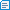 Žiadosť o poskytnutie pomoci v hmotnej núdzi (EN) [  DOCX]Žiadosť o poskytnutie pomoci v hmotnej núdzi (SK) [  DOCX]Humanitárna pomocMinisterstvo práce, sociálnych vecí a rodiny SR úzko spolupracuje s Arcidiecéznou charitou Košice, ktorá už vyhlásila celoslovenskú zbierku na pomoc ľuďom na Ukrajine. Okrem humanitárnej pomoci pre ľudí, ktorí utekajú pred vojnou, je charita pripravená poskytnúť predovšetkým rodinám s deťmi aj ubytovanie vo svojich zariadeniach, ktoré sú rozmiestnené na východe Slovenska. Rezort práce zostáva nápomocný a v prípade potreby im zabezpečí zásoby dezinfekčných prostriedkov, rovnako ďalšie ochranné pomôcky ako sú rúška, ochranné obleky či testy.Link na výzvu: Charita vyhlasuje zbierku: Pomôžme ľuďom na Ukrajine!Prostredníctvom iniciatívy Kto pomôže Ukrajine môžete prispieť ľubovoľnou sumou, 100 percent vyzbieraných peňazí pôjde na humanitárnu pomoc pre Ukrajinu, prípadne na pomoc Ukrajinkám a Ukrajincom, ktorí budú hľadať bezpečie na našom území.Informácie o aktuálnych zbierkach zverejňuje aj Ministerstvo zahraničných vecí SR: https://www.mzv.sk/ukrajinaUbytovanieInformácie o možnostiach ubytovania nájdu Ukrajinci prichádzajúci na Slovensko na webovej stránke pomocpreukrajinu.sk. Ide o kompletnú ponuku štátneho, súkromného a hotelového ubytovania aj s kontaktmi a počtom voľných lôžok, ktoré sú k dispozícii.